Сексуальное насилие и эксплуатация могут включать насильственные действия сексуального характера, развратные действия, изготовление и распространение порнографических материалов.Задача взрослых: родителей, педагогов, правоохранителей – защитить детей от любых насильственных действий сексуального характера, оказать поддержку, быть опорой в трудной жизненных ситуациях. Главное – не оставаться  в стороне, не закрывать глаза на проблему, убеждая себя в том, что «вас это не касается». Родители должны обращать внимание на следующие особенности в поведении ребенка, которые могут свидетельствовать о сексуальном насилии по отношению к нему:внезапная замкнутость, подавленность, изоляция, уход в себя;сильная реакция испуга или отвращения в связи с физической близостью определенного взрослого;отказ ребенка раздеться, чтобы скрыть синяки и раны на теле;демонстрация «взрослого» поведения, интерес к вопросам секса;ребенка много времени проводит в семье знакомых, одноклассников, соседей, не стремится домой после школы;• прогулы занятий в учреждении образования, внезапное изменение успеваемостиКак вести себя, если ребенок рассказал о сексуальном насилии?Поверьте ребенку. Он не будет лгать о пережитом. Помните, что насилие над детьми могут совершать хорошо знакомые ему люди и даже родственники.Сохраняйте спокойствие. Помните, ребенок может перестать говорить, чтобы защитить вас от переживаний.Успокойте и подбодрите. Объясните ребенку, что он ни в чем не виноват и поступил правильно, рассказав вам обо всем.Дайте ребенку выговориться и не давите, если ему трудно рассказать.Говорите на одном языке. Не ругайте ребенка за «плохие» слова. Используйте ту лексику, которой пользуется он.Будьте честны. Расскажите о том, что будете делать дальше, не давайте неисполнимых обещаний («никто не узнает», «никому не расскажу» и др.).Если случилась беда, обратитесь за профессиональной консультацией специалиста (психологической, правовой, медицинской).Важно, чтобы дети поняли: что бы ни случилось, это будет не их вина и им нечего стыдиться. Кроме этого, объясните ребенку, что вы ему поверите, даже если взрослый будет убеждать его в обратном.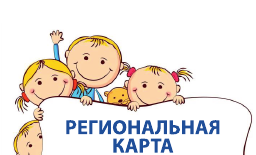 Вилейского районаБЕЗОПАСНОСТЬДЕТЕЙ - ЗАБОТА ВЗРОСЛЫХ!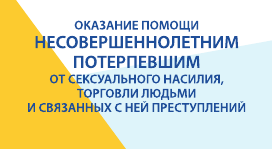 2024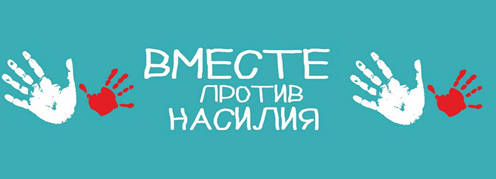 Милиция (круглосуточно) 102Вилейский РОВДИДН РОВДг. Вилейка, ул. 1 Мая, д.52(801771)54989Линия доверия «Мы вместе в ответе за наших детей»Вилейский район,аг. Шиловичи,ул. Комсомольская, 48-01771-2 17 96Социально-педагогический центрдети от 3 до 18 летПсихологическая, правовая помощь, предоставление временных мест пребыванияГУО «Вилейский районный социально-педагогический район»аг. Шиловичи, ул. Комсомольская, 48-01771-2 17 962 17 99, 2 43 54Психологическая, психиатрическая, психотерапевтическая помощьЦентр дружественный подростка «Перезагрузка» УЗ «Вилейская ЦРБ»г. Вилейка ул. Маркова 278 01771 5 64 51УЗ «Вилейская центральная районная больница»г. Вилейка, ул. Маркова, 278 01771 3 94 85Предоставление законным представителям несовершеннолетних услуги временного приюта в «кризисной» комнате и экстренной психологической и социальной помощиГУ» Вилейский территориальный центр социального обслуживания населения»г. Вилейка, ул. Водопьянова, 33,8 (029) 847 32 258 01771 3 63 19Вилейская районная организация «Белорусского общества Красного Креста»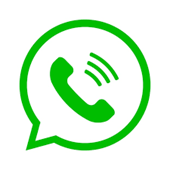 г. Вилейка, ул. Толстого, 558 (01771) 3 28 538 (029) 860 57 04Содействие в трудоустройствеУправление по труду, занятости и социальной защите Вилейского районного исполнительного комитета	г. Вилейка, ул. Пионерская, д.32а	8 01771 3 51 76Отдел занятости управления по труду, занятости и социальной защите Вилейского районного исполнительного комитетаг. Вилейка, ул. Партизанская, д.448 01771 422778 01771 42213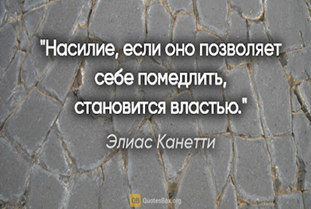 